Position Description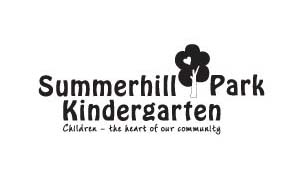 POSITION PURPOSEThe Marketing Assistant – Newsletter purpose is to support the Marketing Officer through the development of the newsletter published each term. KEY ATTRIBUTES OF THE ROLEThis role is suitable for someone who:Can communicate effectively with committee members/ teachers and external providers to collate the required informationIs computer literate, basic programs/ skills required: Microsoft Office; Basic design or photo editing programs (eg. MS Paint, Canva, Illustrator, Powerpoint)This role does not require attendance at CoM meetingsKEY RESPONSIBILTIES AND ACTIVITIESPositionMARKETING ASSISTANT - NEWSLETTERDate WrittenOCTOBER 2012UpdatedOCTOBER 2020Key Responsibility:NEWSLETTER PREPARATION AND DISTRIBUTIONActivitiesCollate information, edit, prepare and publish quarterly newsletter into an existing or newly created templateAdvise the Committee of Management when contributions are required for upcoming newslettersEnsure regulatory items are included to meet policy and curriculum requirements (refer to Recurrent SPK Newsletter Items document in GDRIVE)Monitor distribution channels to ensure all families receive the newsletterActivitiesCollate information, edit, prepare and publish quarterly newsletter into an existing or newly created templateAdvise the Committee of Management when contributions are required for upcoming newslettersEnsure regulatory items are included to meet policy and curriculum requirements (refer to Recurrent SPK Newsletter Items document in GDRIVE)Monitor distribution channels to ensure all families receive the newsletter